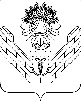 СОВЕТТБИЛИССКОГО СЕЛЬСКОГО ПОСЕЛЕНИЯТБИЛИССКОГО РАЙОНАРЕШЕНИЕот 29 ноября 2019 года                                                                      № 14ст-ца ТбилисскаяО ходе выполнения индикативного планасоциально-экономического развития Тбилисскогосельского поселения Тбилисского районаза 9 месяцев 2019 года         Индикативный план социально-экономического развития Тбилисского сельского поселения Тбилисского района на 2019 год утвержден решением Совета Тбилисского сельского поселения от 27 декабря 2018 года № 429. Данный документ включает в себя прогнозные показатели по основным направлениям развития экономики и социальной сферы Тбилисского сельского поселения Тбилисского района. Динамика выполнения плановых показателей за 9 месяцев  2019 года, исходя из оперативных статистических данных и предварительной оценки, в целом положительна. В то же время в недостаточной степени выполняются годовые плановые задания по отдельным ключевым показателям.Экономика поселения ориентирована в первую очередь на сельское хозяйство и производство продукции пищевых производств. Объем отгруженных товаров собственного производства, выполненных работ и услуг собственными силами в промышленном комплексе в действующих ценах по основным видам экономической деятельности в отчетном периоде составил 3695,2 млн. рублей, или 28,4% от годового планового задания и 69,6 процента к уровню первого полугодия 2018 года. Снижение объемов отгрузки обусловлено тем, что предприятие ООО «Кубанские масла» с 2018 года осуществляет переработку только давальческого сырья. В натуральном выражении производство продукции (масла подсолнечного) к аналогичному периоду прошлого года увеличилось на 12,7%. Основной составляющей в промышленном комплексе являются «обрабатывающие производства», на которые приходится 97% всего объема отгруженной продукции. В анализируемом периоде некоторыми перерабатывающими предприятиями района допущено снижение натуральных объемов  производства отдельных видов продукции. По производству основных видов промышленной продукции в натуральном выражении с превышением выполняется годовой план по маслу сливочному (75,7 процента) и кондитерским изделиям (84,1 процента). Свыше 50 процентов от годового плана произведено молока (65,1 процент) и масла растительного (54,8 процента). По хлебу и хлебобулочным изделиям, сырам, а так же по сахару наблюдается существенное отставание. Ввиду ограниченных сроков реализации молочной продукции, повышения цен на нее, а также снижения покупательной способности населения, повлекшей к падению спроса, ЗАО «Тбилисский маслосырзавод» в отчетном периоде сократило объемы производства сыра, молока и кисломолочной продукции. Предприятие находится в постоянном поиске рынка сбыта, на данный момент реализует сыр через торги в других регионах по бросовой цене ниже себестоимости, чтобы не допустить порчи продукции. По производству хлеба произошло перераспределение производства между ПК «Хлеб» и ПО «Ванновский хлеб», сахара по причине снижения отпускной цены и спроса на продукцию.В агропромышленном комплексе Тбилисского поселения объем отгруженных товаров собственного производства, выполненных работ и услуг собственными силами в крупных и средних сельскохозяйственных обществах за девять месяцев 2019 года  составил 2294,4 млн. рублей (103,6%  к аналогичному периоду 2018 года). В отрасли растениеводства акционерными обществами района отгружено товаров на сумму 1934,6 млн. рублей (102,2% к аналогичному периоду 2018 года). В отрасли животноводства отгружено товаров на сумму 359,8 млн. рублей (112% к 2018 году). В отрасли животноводства  во всех категориях хозяйств на 1 октября 2019 года содержится 4956 голов крупного рогатого скота (173,2% к уровню 2018 года). Коров содержится во всех категориях хозяйств 2445 голов (161,6% к 2018 году). Произведено мяса скота и птицы на убой в живом весе во всех категориях хозяйств за 9 месяцев 2019 года 871 тонна (98% к 2018 году). Произведено молока во всех категориях хозяйств за отчетный период 8,1 тыс. тонн (116,5% к 2018 году). На 1 октября 2019 года овец и коз в Тбилисском поселении насчитывается 1611 голов или к аналогичному уровню прошлого года 114,1%. Птицы насчитывается – 45 тысяч голов или 100% к уровню 2018 года. Яйца произведено – 105,4% к 2018 году или 2,93 млн. штук. Объем услуг транспорта в суммарном выражении (по хозяйственным видам деятельности) с начала 2019 года составил 83,7 млн. рублей, или 59,7 процентов от годового планового задания. За отчетный период перевезено пассажиров в количестве 732 тыс. человек, пассажирооборот при этом составил около 4478 тыс. пасс.-км., с темпом роста к уровню прошлого года 100,7%.Оборот розничной торговли по крупным и средним организациям Тбилисского сельского поселения всех видов экономической деятельности за январь-сентябрь 2019 года составил 1115,2 млн. руб. (110,7 % к уровню января-сентября 2018 года).Оборот общественного питания по кругу крупных и средних предприятий всех видов экономической деятельности за январь-сентябрь 2019 года составил 8,9 млн. руб. (78,7 % к уровню января-сентября 2018 года). По итогам 9 месяцев 2019 года прибыль прибыльных предприятий Тбилисского поселения составила 50,96 млн. рублей. Годовое задание выполнено на 12,4 процента.          С начала 2019 года номинальная среднемесячная заработная плата в расчете на одного работника составила 29714 рублей (104,8% к годовому плану).          За 9 месяцев 2019 года в ЦЗН Тбилисского района статус безработного получили 115 человек, к плановому значению показатель составил 81,6 процента. Для снижения уровня безработицы ЦЗН Тбилисского района проводит ярмарки вакансий и учебных рабочих мест. Трудоспособное население по состоянию на 1 октября 2019 года составляет 13 147 человек.          В целом результаты экономического развития Тбилисского поселения за 9 месяцев 2019 года по сравнению с аналогичным периодом 2018 года оцениваются удовлетворительно, что позволяет ожидать позитивные результаты выполнения индикативного плана на 2019 год по большинству показателей.Рассмотрев и обсудив информацию о ходе выполнения индикативного плана социально-экономического развития Тбилисского сельского поселения Тбилисского района за 9 месяцев 2019 года, руководствуясь  статьей 26, 58 устава Тбилисского сельского поселения Тбилисского района, Совет Тбилисского сельского поселения Тбилисского района   р е ш и л:                                                 Информацию о ходе выполнения индикативного плана социально-экономического развития Тбилисского сельского поселения Тбилисского района за 9 месяцев 2019 года принять к сведению (прилагается).Отделу делопроизводства и организационно-кадровой работы администрации Тбилисского сельского поселения Тбилисского района (Воронкин) разместить настоящее решение на официальном сайте администрации Тбилисского сельского поселения Тбилисского района в информационно-телекоммуникационной сети Интернет.Контроль за выполнением настоящего решения возложить на постоянную комиссию Совета Тбилисского сельского поселения Тбилисского района по экономике, бюджету, финансам, налогам и сборам (Скубачев).Настоящее решение вступает в силу со дня  его подписания.Председатель СоветаТбилисского сельского поселенияТбилисского района                                                                          Е.Б. СамойленкоГлава Тбилисского сельскогопоселения Тбилисского района                                                        А.Н. СтойкинПояснительная  записка о ходе выполнения индикативного плана социально-экономического развития Тбилисского сельского поселения Тбилисского районаза 9 месяцев 2019 года          Индикативный план социально-экономического развития Тбилисского сельского поселения Тбилисского района на 2019 год утвержден решением Совета Тбилисского сельского поселения от 27 декабря 2018 года № 429. Данный документ включает в себя прогнозные показатели по основным направлениям развития экономики и социальной сферы Тбилисского сельского поселения Тбилисского района. Динамика выполнения плановых показателей за 9 месяцев  2019 года, исходя из оперативных статистических данных и предварительной оценки, в целом положительна. В то же время в недостаточной степени выполняются годовые плановые задания по отдельным ключевым показателям.	Экономика поселения ориентирована в первую очередь на сельское хозяйство и производство продукции пищевых производств. Объем отгруженных товаров собственного производства, выполненных работ и услуг собственными силами в промышленном комплексе в действующих ценах по основным видам экономической деятельности в отчетном периоде составил 3695,2 млн. рублей, или 28,4% от годового планового задания и 69,6 процента к уровню первого полугодия 2018 года. Снижение объемов отгрузки обусловлено тем, что предприятие ООО «Кубанские масла» с 2018 года осуществляет переработку только давальческого сырья. В натуральном выражении производство продукции (масла подсолнечного) к аналогичному периоду прошлого года увеличилось на 12,7%. Основной составляющей в промышленном комплексе являются «обрабатывающие производства», на которые приходится 97% всего объема отгруженной продукции. В анализируемом периоде некоторыми перерабатывающими предприятиями района допущено снижение натуральных объемов  производства отдельных видов продукции. По производству основных видов промышленной продукции в натуральном выражении с превышением выполняется годовой план по маслу сливочному (75,7 процента) и кондитерским изделиям (84,1 процента). Свыше 50 процентов от годового плана произведено молока (65,1 процент) и масла растительного (54,8 процента). По хлебу и хлебобулочным изделиям, сырам, а так же по сахару наблюдается существенное отставание. Ввиду ограниченных сроков реализации молочной продукции, повышения цен на нее, а также снижения покупательной способности населения, повлекшей к падению спроса, ЗАО «Тбилисский маслосырзавод» в отчетном периоде сократило объемы производства сыра, молока и кисломолочной продукции. Предприятие находится в постоянном поиске рынка сбыта, на данный момент реализует сыр через торги в других регионах по бросовой цене ниже себестоимости, чтобы не допустить порчи продукции. По производству хлеба произошло перераспределение производства между ПК «Хлеб» и ПО «Ванновский хлеб», сахара по причине снижения отпускной цены и спроса на продукцию.В агропромышленном комплексе Тбилисского поселения объем отгруженных товаров собственного производства, выполненных работ и услуг собственными силами в крупных и средних сельскохозяйственных обществах за девять месяцев 2019 года  составил 2294,4 млн. рублей (103,6%  к аналогичному периоду 2018 года). В отрасли растениеводства акционерными обществами района отгружено товаров на сумму 1934,6 млн. рублей (102,2% к аналогичному периоду 2018 года). В отрасли животноводства отгружено товаров на сумму 359,8 млн. рублей (112% к 2018 году). В отрасли животноводства  во всех категориях хозяйств на 1 октября 2019 года содержится 4956 голов крупного рогатого скота (173,2% к уровню 2018 года). Коров содержится во всех категориях хозяйств 2445 голов (161,6% к 2018 году). Произведено мяса скота и птицы на убой в живом весе во всех категориях хозяйств за 9 месяцев 2019 года 871 тонна (98% к 2018 году). Произведено молока во всех категориях хозяйств за отчетный период 8,1 тыс. тонн (116,5% к 2018 году). На 1 октября 2019 года овец и коз в Тбилисском поселении насчитывается 1611 голов или к аналогичному уровню прошлого года 114,1%. Птицы насчитывается – 45 тысяч голов или 100% к уровню 2018 года. Яйца произведено – 105,4% к 2018 году или 2,93 млн. штук. Объем услуг транспорта в суммарном выражении (по хозяйственным видам деятельности) с начала 2019 года составил 83,7 млн. рублей, или 59,7 процентов от годового планового задания. За отчетный период перевезено пассажиров в количестве 732 тыс. человек, пассажирооборот при этом составил около 4478 тыс. пасс.-км., с темпом роста к уровню прошлого года 100,7%.Оборот розничной торговли по крупным и средним организациям Тбилисского сельского поселения всех видов экономической деятельности за январь-сентябрь 2019 года составил 1115,2 млн. руб. (110,7 % к уровню января-сентября 2018 года).Оборот общественного питания по кругу крупных и средних предприятий всех видов экономической деятельности за январь-сентябрь 2019 года составил 8,9 млн. руб. (78,7 % к уровню января-сентября 2018 года). По итогам 9 месяцев 2019 года прибыль прибыльных предприятий Тбилисского поселения составила 50,96 млн. рублей. Годовое задание выполнено на 12,4 процента. С начала 2019 года номинальная среднемесячная заработная плата в расчете на одного работника составила 29714 рублей (104,8% к годовому плану).         За 9 месяцев 2019 года в ЦЗН Тбилисского района статус безработного получили 115 человек, к плановому значению показатель составил 81,6 процента. Для снижения уровня безработицы ЦЗН Тбилисского района проводит ярмарки вакансий и учебных рабочих мест. Трудоспособное население по состоянию на 1 октября 2019 года составляет 13 147 человек.Начальник финансового отдела                                                     А.Б. Мельникова